Трансагентство                 АвтобусПо регулируемым тарифамПо регулируемым тарифамПо регулируемым тарифамПо регулируемым тарифамПо регулируемым тарифамПо регулируемым тарифамПо регулируемым тарифамПо регулируемым тарифамПо регулируемым тарифамПо регулируемым тарифамПо регулируемым тарифамПо регулируемым тарифамНомер маршрутаКонечная остановкаДНИВремя работыРасчетное время отправления (интервал движения)Расчетное время отправления (интервал движения)Расчетное время отправления (интервал движения)Расчетное время отправления (интервал движения)Расчетное время отправления (интервал движения)Расчетное время отправления (интервал движения)Расчетное время отправления (интервал движения)Расчетное время отправления (интервал движения)1УчхозБудни6:50-22:1006:50, 07:35, 08:35, 09:20, 10:12, 11:07, 11:50, 12:50, 13:50, 14:35, 15:35, 17:20, 17:48, 18:50, 19:35, 20:30, 21:28, 22:10.06:50, 07:35, 08:35, 09:20, 10:12, 11:07, 11:50, 12:50, 13:50, 14:35, 15:35, 17:20, 17:48, 18:50, 19:35, 20:30, 21:28, 22:10.06:50, 07:35, 08:35, 09:20, 10:12, 11:07, 11:50, 12:50, 13:50, 14:35, 15:35, 17:20, 17:48, 18:50, 19:35, 20:30, 21:28, 22:10.06:50, 07:35, 08:35, 09:20, 10:12, 11:07, 11:50, 12:50, 13:50, 14:35, 15:35, 17:20, 17:48, 18:50, 19:35, 20:30, 21:28, 22:10.06:50, 07:35, 08:35, 09:20, 10:12, 11:07, 11:50, 12:50, 13:50, 14:35, 15:35, 17:20, 17:48, 18:50, 19:35, 20:30, 21:28, 22:10.06:50, 07:35, 08:35, 09:20, 10:12, 11:07, 11:50, 12:50, 13:50, 14:35, 15:35, 17:20, 17:48, 18:50, 19:35, 20:30, 21:28, 22:10.06:50, 07:35, 08:35, 09:20, 10:12, 11:07, 11:50, 12:50, 13:50, 14:35, 15:35, 17:20, 17:48, 18:50, 19:35, 20:30, 21:28, 22:10.06:50, 07:35, 08:35, 09:20, 10:12, 11:07, 11:50, 12:50, 13:50, 14:35, 15:35, 17:20, 17:48, 18:50, 19:35, 20:30, 21:28, 22:10.1УчхозВыходн:7:05-20:4507:05, 08:05, 08:45, 09:45, 10:25, 11:25, 13:25, 15:05, 16:45, 17:25, 18:25, 19:05, 20:45.07:05, 08:05, 08:45, 09:45, 10:25, 11:25, 13:25, 15:05, 16:45, 17:25, 18:25, 19:05, 20:45.07:05, 08:05, 08:45, 09:45, 10:25, 11:25, 13:25, 15:05, 16:45, 17:25, 18:25, 19:05, 20:45.07:05, 08:05, 08:45, 09:45, 10:25, 11:25, 13:25, 15:05, 16:45, 17:25, 18:25, 19:05, 20:45.07:05, 08:05, 08:45, 09:45, 10:25, 11:25, 13:25, 15:05, 16:45, 17:25, 18:25, 19:05, 20:45.07:05, 08:05, 08:45, 09:45, 10:25, 11:25, 13:25, 15:05, 16:45, 17:25, 18:25, 19:05, 20:45.07:05, 08:05, 08:45, 09:45, 10:25, 11:25, 13:25, 15:05, 16:45, 17:25, 18:25, 19:05, 20:45.07:05, 08:05, 08:45, 09:45, 10:25, 11:25, 13:25, 15:05, 16:45, 17:25, 18:25, 19:05, 20:45.1АУчхозБудни6:15-20:526:15, 7:02, 8:02, 8:47, 9:32, 10:32, 12:17, 13:17, 14:02, 15:02, 16:47, 17:32, 18:22, 19:17, 20:52.6:15, 7:02, 8:02, 8:47, 9:32, 10:32, 12:17, 13:17, 14:02, 15:02, 16:47, 17:32, 18:22, 19:17, 20:52.6:15, 7:02, 8:02, 8:47, 9:32, 10:32, 12:17, 13:17, 14:02, 15:02, 16:47, 17:32, 18:22, 19:17, 20:52.6:15, 7:02, 8:02, 8:47, 9:32, 10:32, 12:17, 13:17, 14:02, 15:02, 16:47, 17:32, 18:22, 19:17, 20:52.6:15, 7:02, 8:02, 8:47, 9:32, 10:32, 12:17, 13:17, 14:02, 15:02, 16:47, 17:32, 18:22, 19:17, 20:52.6:15, 7:02, 8:02, 8:47, 9:32, 10:32, 12:17, 13:17, 14:02, 15:02, 16:47, 17:32, 18:22, 19:17, 20:52.6:15, 7:02, 8:02, 8:47, 9:32, 10:32, 12:17, 13:17, 14:02, 15:02, 16:47, 17:32, 18:22, 19:17, 20:52.6:15, 7:02, 8:02, 8:47, 9:32, 10:32, 12:17, 13:17, 14:02, 15:02, 16:47, 17:32, 18:22, 19:17, 20:52.1АУчхозВыходн:7:45-21:057:45, 8:20, 9:20, 10:00, 11:00, 11:40, 12:40, 15:20, 16:10, 17:00, 17:45, 18:40, 19:30, 21:05.7:45, 8:20, 9:20, 10:00, 11:00, 11:40, 12:40, 15:20, 16:10, 17:00, 17:45, 18:40, 19:30, 21:05.7:45, 8:20, 9:20, 10:00, 11:00, 11:40, 12:40, 15:20, 16:10, 17:00, 17:45, 18:40, 19:30, 21:05.7:45, 8:20, 9:20, 10:00, 11:00, 11:40, 12:40, 15:20, 16:10, 17:00, 17:45, 18:40, 19:30, 21:05.7:45, 8:20, 9:20, 10:00, 11:00, 11:40, 12:40, 15:20, 16:10, 17:00, 17:45, 18:40, 19:30, 21:05.7:45, 8:20, 9:20, 10:00, 11:00, 11:40, 12:40, 15:20, 16:10, 17:00, 17:45, 18:40, 19:30, 21:05.7:45, 8:20, 9:20, 10:00, 11:00, 11:40, 12:40, 15:20, 16:10, 17:00, 17:45, 18:40, 19:30, 21:05.7:45, 8:20, 9:20, 10:00, 11:00, 11:40, 12:40, 15:20, 16:10, 17:00, 17:45, 18:40, 19:30, 21:05.2НазымскаяВсе дни7:10-19:257:10, 8:15, 9:15, 10:10, 12:10, 13:10, 14:10, 15:10, 17:20, 18:20, 19:25.7:10, 8:15, 9:15, 10:10, 12:10, 13:10, 14:10, 15:10, 17:20, 18:20, 19:25.7:10, 8:15, 9:15, 10:10, 12:10, 13:10, 14:10, 15:10, 17:20, 18:20, 19:25.7:10, 8:15, 9:15, 10:10, 12:10, 13:10, 14:10, 15:10, 17:20, 18:20, 19:25.7:10, 8:15, 9:15, 10:10, 12:10, 13:10, 14:10, 15:10, 17:20, 18:20, 19:25.7:10, 8:15, 9:15, 10:10, 12:10, 13:10, 14:10, 15:10, 17:20, 18:20, 19:25.7:10, 8:15, 9:15, 10:10, 12:10, 13:10, 14:10, 15:10, 17:20, 18:20, 19:25.7:10, 8:15, 9:15, 10:10, 12:10, 13:10, 14:10, 15:10, 17:20, 18:20, 19:25. 5Мкр. ВосточныйБудни6:34-00:046:34, 6:54, 7:04, 7:34, 7:44, 7:54, 8:04, 8:14, 8:24, 8:34, 8:44, 8:54, 9:14, 9:24, 9:39, 9:54, 10:14, 10:24, 10:39, 10:54, 11:09, 11:24, 11:39, 11:54, 12:09, 12:24, 12:39, 12:54, 13:09, 13:24, 13:39, 13:54, 14:09, 14:24, 14:39, 14:54, 15:09, 15:24, 15:39, 15:54, 16:09, 16:24, 16:34, 16:54, 17:09, 17:24, 17:39, 17:54, 18:09, 18:24, 18:39, 18:54, 19:09, 19:24, 19:39, 19:54, 20:09, 20:24, 20:39, 20:54, 21:09, 21:24, 21:39, 21:54, 22:09, 22:24, 22:39, 22:54, 23:04, 23:34, 0:04.6:34, 6:54, 7:04, 7:34, 7:44, 7:54, 8:04, 8:14, 8:24, 8:34, 8:44, 8:54, 9:14, 9:24, 9:39, 9:54, 10:14, 10:24, 10:39, 10:54, 11:09, 11:24, 11:39, 11:54, 12:09, 12:24, 12:39, 12:54, 13:09, 13:24, 13:39, 13:54, 14:09, 14:24, 14:39, 14:54, 15:09, 15:24, 15:39, 15:54, 16:09, 16:24, 16:34, 16:54, 17:09, 17:24, 17:39, 17:54, 18:09, 18:24, 18:39, 18:54, 19:09, 19:24, 19:39, 19:54, 20:09, 20:24, 20:39, 20:54, 21:09, 21:24, 21:39, 21:54, 22:09, 22:24, 22:39, 22:54, 23:04, 23:34, 0:04.6:34, 6:54, 7:04, 7:34, 7:44, 7:54, 8:04, 8:14, 8:24, 8:34, 8:44, 8:54, 9:14, 9:24, 9:39, 9:54, 10:14, 10:24, 10:39, 10:54, 11:09, 11:24, 11:39, 11:54, 12:09, 12:24, 12:39, 12:54, 13:09, 13:24, 13:39, 13:54, 14:09, 14:24, 14:39, 14:54, 15:09, 15:24, 15:39, 15:54, 16:09, 16:24, 16:34, 16:54, 17:09, 17:24, 17:39, 17:54, 18:09, 18:24, 18:39, 18:54, 19:09, 19:24, 19:39, 19:54, 20:09, 20:24, 20:39, 20:54, 21:09, 21:24, 21:39, 21:54, 22:09, 22:24, 22:39, 22:54, 23:04, 23:34, 0:04.6:34, 6:54, 7:04, 7:34, 7:44, 7:54, 8:04, 8:14, 8:24, 8:34, 8:44, 8:54, 9:14, 9:24, 9:39, 9:54, 10:14, 10:24, 10:39, 10:54, 11:09, 11:24, 11:39, 11:54, 12:09, 12:24, 12:39, 12:54, 13:09, 13:24, 13:39, 13:54, 14:09, 14:24, 14:39, 14:54, 15:09, 15:24, 15:39, 15:54, 16:09, 16:24, 16:34, 16:54, 17:09, 17:24, 17:39, 17:54, 18:09, 18:24, 18:39, 18:54, 19:09, 19:24, 19:39, 19:54, 20:09, 20:24, 20:39, 20:54, 21:09, 21:24, 21:39, 21:54, 22:09, 22:24, 22:39, 22:54, 23:04, 23:34, 0:04.6:34, 6:54, 7:04, 7:34, 7:44, 7:54, 8:04, 8:14, 8:24, 8:34, 8:44, 8:54, 9:14, 9:24, 9:39, 9:54, 10:14, 10:24, 10:39, 10:54, 11:09, 11:24, 11:39, 11:54, 12:09, 12:24, 12:39, 12:54, 13:09, 13:24, 13:39, 13:54, 14:09, 14:24, 14:39, 14:54, 15:09, 15:24, 15:39, 15:54, 16:09, 16:24, 16:34, 16:54, 17:09, 17:24, 17:39, 17:54, 18:09, 18:24, 18:39, 18:54, 19:09, 19:24, 19:39, 19:54, 20:09, 20:24, 20:39, 20:54, 21:09, 21:24, 21:39, 21:54, 22:09, 22:24, 22:39, 22:54, 23:04, 23:34, 0:04.6:34, 6:54, 7:04, 7:34, 7:44, 7:54, 8:04, 8:14, 8:24, 8:34, 8:44, 8:54, 9:14, 9:24, 9:39, 9:54, 10:14, 10:24, 10:39, 10:54, 11:09, 11:24, 11:39, 11:54, 12:09, 12:24, 12:39, 12:54, 13:09, 13:24, 13:39, 13:54, 14:09, 14:24, 14:39, 14:54, 15:09, 15:24, 15:39, 15:54, 16:09, 16:24, 16:34, 16:54, 17:09, 17:24, 17:39, 17:54, 18:09, 18:24, 18:39, 18:54, 19:09, 19:24, 19:39, 19:54, 20:09, 20:24, 20:39, 20:54, 21:09, 21:24, 21:39, 21:54, 22:09, 22:24, 22:39, 22:54, 23:04, 23:34, 0:04.6:34, 6:54, 7:04, 7:34, 7:44, 7:54, 8:04, 8:14, 8:24, 8:34, 8:44, 8:54, 9:14, 9:24, 9:39, 9:54, 10:14, 10:24, 10:39, 10:54, 11:09, 11:24, 11:39, 11:54, 12:09, 12:24, 12:39, 12:54, 13:09, 13:24, 13:39, 13:54, 14:09, 14:24, 14:39, 14:54, 15:09, 15:24, 15:39, 15:54, 16:09, 16:24, 16:34, 16:54, 17:09, 17:24, 17:39, 17:54, 18:09, 18:24, 18:39, 18:54, 19:09, 19:24, 19:39, 19:54, 20:09, 20:24, 20:39, 20:54, 21:09, 21:24, 21:39, 21:54, 22:09, 22:24, 22:39, 22:54, 23:04, 23:34, 0:04.6:34, 6:54, 7:04, 7:34, 7:44, 7:54, 8:04, 8:14, 8:24, 8:34, 8:44, 8:54, 9:14, 9:24, 9:39, 9:54, 10:14, 10:24, 10:39, 10:54, 11:09, 11:24, 11:39, 11:54, 12:09, 12:24, 12:39, 12:54, 13:09, 13:24, 13:39, 13:54, 14:09, 14:24, 14:39, 14:54, 15:09, 15:24, 15:39, 15:54, 16:09, 16:24, 16:34, 16:54, 17:09, 17:24, 17:39, 17:54, 18:09, 18:24, 18:39, 18:54, 19:09, 19:24, 19:39, 19:54, 20:09, 20:24, 20:39, 20:54, 21:09, 21:24, 21:39, 21:54, 22:09, 22:24, 22:39, 22:54, 23:04, 23:34, 0:04. 5Мкр. ВосточныйВыходн:6:54-00:046:54, 7:34, 7:44, 7:54, 8:14, 8:34, 8:54, 9:24, 9:39, 9:54, 10:09, 10:24, 10:39, 10:54, 11:09, 11:39, 11:54, 12:09, 12:24, 12:39, 12:54, 13:09, 13:39, 13:54, 14:09, 14:24, 14:39, 15:09, 15:39, 15:54, 16:24, 16:34, 16:54, 17:09, 17:39, 17:54, 18:09, 18:24, 18:39, 19:09, 19:24, 19:39, 19:54, 20:09, 20:24, 20:39, 21:09, 21:24, 21:39, 21:54, 22:09, 22:24, 22:39, 22:54, 23:04, 23:34, 0:04.6:54, 7:34, 7:44, 7:54, 8:14, 8:34, 8:54, 9:24, 9:39, 9:54, 10:09, 10:24, 10:39, 10:54, 11:09, 11:39, 11:54, 12:09, 12:24, 12:39, 12:54, 13:09, 13:39, 13:54, 14:09, 14:24, 14:39, 15:09, 15:39, 15:54, 16:24, 16:34, 16:54, 17:09, 17:39, 17:54, 18:09, 18:24, 18:39, 19:09, 19:24, 19:39, 19:54, 20:09, 20:24, 20:39, 21:09, 21:24, 21:39, 21:54, 22:09, 22:24, 22:39, 22:54, 23:04, 23:34, 0:04.6:54, 7:34, 7:44, 7:54, 8:14, 8:34, 8:54, 9:24, 9:39, 9:54, 10:09, 10:24, 10:39, 10:54, 11:09, 11:39, 11:54, 12:09, 12:24, 12:39, 12:54, 13:09, 13:39, 13:54, 14:09, 14:24, 14:39, 15:09, 15:39, 15:54, 16:24, 16:34, 16:54, 17:09, 17:39, 17:54, 18:09, 18:24, 18:39, 19:09, 19:24, 19:39, 19:54, 20:09, 20:24, 20:39, 21:09, 21:24, 21:39, 21:54, 22:09, 22:24, 22:39, 22:54, 23:04, 23:34, 0:04.6:54, 7:34, 7:44, 7:54, 8:14, 8:34, 8:54, 9:24, 9:39, 9:54, 10:09, 10:24, 10:39, 10:54, 11:09, 11:39, 11:54, 12:09, 12:24, 12:39, 12:54, 13:09, 13:39, 13:54, 14:09, 14:24, 14:39, 15:09, 15:39, 15:54, 16:24, 16:34, 16:54, 17:09, 17:39, 17:54, 18:09, 18:24, 18:39, 19:09, 19:24, 19:39, 19:54, 20:09, 20:24, 20:39, 21:09, 21:24, 21:39, 21:54, 22:09, 22:24, 22:39, 22:54, 23:04, 23:34, 0:04.6:54, 7:34, 7:44, 7:54, 8:14, 8:34, 8:54, 9:24, 9:39, 9:54, 10:09, 10:24, 10:39, 10:54, 11:09, 11:39, 11:54, 12:09, 12:24, 12:39, 12:54, 13:09, 13:39, 13:54, 14:09, 14:24, 14:39, 15:09, 15:39, 15:54, 16:24, 16:34, 16:54, 17:09, 17:39, 17:54, 18:09, 18:24, 18:39, 19:09, 19:24, 19:39, 19:54, 20:09, 20:24, 20:39, 21:09, 21:24, 21:39, 21:54, 22:09, 22:24, 22:39, 22:54, 23:04, 23:34, 0:04.6:54, 7:34, 7:44, 7:54, 8:14, 8:34, 8:54, 9:24, 9:39, 9:54, 10:09, 10:24, 10:39, 10:54, 11:09, 11:39, 11:54, 12:09, 12:24, 12:39, 12:54, 13:09, 13:39, 13:54, 14:09, 14:24, 14:39, 15:09, 15:39, 15:54, 16:24, 16:34, 16:54, 17:09, 17:39, 17:54, 18:09, 18:24, 18:39, 19:09, 19:24, 19:39, 19:54, 20:09, 20:24, 20:39, 21:09, 21:24, 21:39, 21:54, 22:09, 22:24, 22:39, 22:54, 23:04, 23:34, 0:04.6:54, 7:34, 7:44, 7:54, 8:14, 8:34, 8:54, 9:24, 9:39, 9:54, 10:09, 10:24, 10:39, 10:54, 11:09, 11:39, 11:54, 12:09, 12:24, 12:39, 12:54, 13:09, 13:39, 13:54, 14:09, 14:24, 14:39, 15:09, 15:39, 15:54, 16:24, 16:34, 16:54, 17:09, 17:39, 17:54, 18:09, 18:24, 18:39, 19:09, 19:24, 19:39, 19:54, 20:09, 20:24, 20:39, 21:09, 21:24, 21:39, 21:54, 22:09, 22:24, 22:39, 22:54, 23:04, 23:34, 0:04.6:54, 7:34, 7:44, 7:54, 8:14, 8:34, 8:54, 9:24, 9:39, 9:54, 10:09, 10:24, 10:39, 10:54, 11:09, 11:39, 11:54, 12:09, 12:24, 12:39, 12:54, 13:09, 13:39, 13:54, 14:09, 14:24, 14:39, 15:09, 15:39, 15:54, 16:24, 16:34, 16:54, 17:09, 17:39, 17:54, 18:09, 18:24, 18:39, 19:09, 19:24, 19:39, 19:54, 20:09, 20:24, 20:39, 21:09, 21:24, 21:39, 21:54, 22:09, 22:24, 22:39, 22:54, 23:04, 23:34, 0:04. 5Мкр. ВосточныйБудниЛЕТО6:34-0:146:34, 6:54, 7:34, 7:48, 8:04, 8:34, 8:54, 9:24, 9:39, 9:54, 10:09, 10:24, 10:39, 10:54, 11:09, 12:09, 11:43, 12:24, 12:34, 12:54, 13:09, 13:24, 13:39, 13:58, 14:09, 14:24, 14:49, 15:09, 15:24, 15:34, 15:58, 16:24, 16:34, 16:54, 17:04, 17:28, 17:39, 17:54, 18:28, 18:39, 18:54, 19:09, 19:24, 19:39, 19:58, 20:04, 20:24, 20:54, 21:09, 21:28, 21:39, 21:54, 22:39, 22:09, 22:23, 23:04, 23:43, 23:59, 0:14.6:34, 6:54, 7:34, 7:48, 8:04, 8:34, 8:54, 9:24, 9:39, 9:54, 10:09, 10:24, 10:39, 10:54, 11:09, 12:09, 11:43, 12:24, 12:34, 12:54, 13:09, 13:24, 13:39, 13:58, 14:09, 14:24, 14:49, 15:09, 15:24, 15:34, 15:58, 16:24, 16:34, 16:54, 17:04, 17:28, 17:39, 17:54, 18:28, 18:39, 18:54, 19:09, 19:24, 19:39, 19:58, 20:04, 20:24, 20:54, 21:09, 21:28, 21:39, 21:54, 22:39, 22:09, 22:23, 23:04, 23:43, 23:59, 0:14.6:34, 6:54, 7:34, 7:48, 8:04, 8:34, 8:54, 9:24, 9:39, 9:54, 10:09, 10:24, 10:39, 10:54, 11:09, 12:09, 11:43, 12:24, 12:34, 12:54, 13:09, 13:24, 13:39, 13:58, 14:09, 14:24, 14:49, 15:09, 15:24, 15:34, 15:58, 16:24, 16:34, 16:54, 17:04, 17:28, 17:39, 17:54, 18:28, 18:39, 18:54, 19:09, 19:24, 19:39, 19:58, 20:04, 20:24, 20:54, 21:09, 21:28, 21:39, 21:54, 22:39, 22:09, 22:23, 23:04, 23:43, 23:59, 0:14.6:34, 6:54, 7:34, 7:48, 8:04, 8:34, 8:54, 9:24, 9:39, 9:54, 10:09, 10:24, 10:39, 10:54, 11:09, 12:09, 11:43, 12:24, 12:34, 12:54, 13:09, 13:24, 13:39, 13:58, 14:09, 14:24, 14:49, 15:09, 15:24, 15:34, 15:58, 16:24, 16:34, 16:54, 17:04, 17:28, 17:39, 17:54, 18:28, 18:39, 18:54, 19:09, 19:24, 19:39, 19:58, 20:04, 20:24, 20:54, 21:09, 21:28, 21:39, 21:54, 22:39, 22:09, 22:23, 23:04, 23:43, 23:59, 0:14.6:34, 6:54, 7:34, 7:48, 8:04, 8:34, 8:54, 9:24, 9:39, 9:54, 10:09, 10:24, 10:39, 10:54, 11:09, 12:09, 11:43, 12:24, 12:34, 12:54, 13:09, 13:24, 13:39, 13:58, 14:09, 14:24, 14:49, 15:09, 15:24, 15:34, 15:58, 16:24, 16:34, 16:54, 17:04, 17:28, 17:39, 17:54, 18:28, 18:39, 18:54, 19:09, 19:24, 19:39, 19:58, 20:04, 20:24, 20:54, 21:09, 21:28, 21:39, 21:54, 22:39, 22:09, 22:23, 23:04, 23:43, 23:59, 0:14.6:34, 6:54, 7:34, 7:48, 8:04, 8:34, 8:54, 9:24, 9:39, 9:54, 10:09, 10:24, 10:39, 10:54, 11:09, 12:09, 11:43, 12:24, 12:34, 12:54, 13:09, 13:24, 13:39, 13:58, 14:09, 14:24, 14:49, 15:09, 15:24, 15:34, 15:58, 16:24, 16:34, 16:54, 17:04, 17:28, 17:39, 17:54, 18:28, 18:39, 18:54, 19:09, 19:24, 19:39, 19:58, 20:04, 20:24, 20:54, 21:09, 21:28, 21:39, 21:54, 22:39, 22:09, 22:23, 23:04, 23:43, 23:59, 0:14.6:34, 6:54, 7:34, 7:48, 8:04, 8:34, 8:54, 9:24, 9:39, 9:54, 10:09, 10:24, 10:39, 10:54, 11:09, 12:09, 11:43, 12:24, 12:34, 12:54, 13:09, 13:24, 13:39, 13:58, 14:09, 14:24, 14:49, 15:09, 15:24, 15:34, 15:58, 16:24, 16:34, 16:54, 17:04, 17:28, 17:39, 17:54, 18:28, 18:39, 18:54, 19:09, 19:24, 19:39, 19:58, 20:04, 20:24, 20:54, 21:09, 21:28, 21:39, 21:54, 22:39, 22:09, 22:23, 23:04, 23:43, 23:59, 0:14.6:34, 6:54, 7:34, 7:48, 8:04, 8:34, 8:54, 9:24, 9:39, 9:54, 10:09, 10:24, 10:39, 10:54, 11:09, 12:09, 11:43, 12:24, 12:34, 12:54, 13:09, 13:24, 13:39, 13:58, 14:09, 14:24, 14:49, 15:09, 15:24, 15:34, 15:58, 16:24, 16:34, 16:54, 17:04, 17:28, 17:39, 17:54, 18:28, 18:39, 18:54, 19:09, 19:24, 19:39, 19:58, 20:04, 20:24, 20:54, 21:09, 21:28, 21:39, 21:54, 22:39, 22:09, 22:23, 23:04, 23:43, 23:59, 0:14. 5Мкр. ВосточныйВыходн.ЛЕТО6:34-00:046:34, 6:54, 7:32, 7:43, 8:14, 8:35, 8:55, 9:23, 9:53, 10:08, 10:37, 10:53, 11:07, 11:38, 11:52, 12:09,  12:23, 12:40, 12:53, 13:13, 13:40, 14:08, 14:23, 14:40, 14:53, 15:10, 15:25, 15:39, 16:08, 16:35, 17:10, 17:23, 17:55, 18:25, 18:40, 18:55, 19:04, 19:38, 19:55, 20:08, 20:38, 20:53, 21:08, 21:24, 21:39, 22:07, 22:27, 22:40, 23:03, 23:40, 0:04. 6:34, 6:54, 7:32, 7:43, 8:14, 8:35, 8:55, 9:23, 9:53, 10:08, 10:37, 10:53, 11:07, 11:38, 11:52, 12:09,  12:23, 12:40, 12:53, 13:13, 13:40, 14:08, 14:23, 14:40, 14:53, 15:10, 15:25, 15:39, 16:08, 16:35, 17:10, 17:23, 17:55, 18:25, 18:40, 18:55, 19:04, 19:38, 19:55, 20:08, 20:38, 20:53, 21:08, 21:24, 21:39, 22:07, 22:27, 22:40, 23:03, 23:40, 0:04. 6:34, 6:54, 7:32, 7:43, 8:14, 8:35, 8:55, 9:23, 9:53, 10:08, 10:37, 10:53, 11:07, 11:38, 11:52, 12:09,  12:23, 12:40, 12:53, 13:13, 13:40, 14:08, 14:23, 14:40, 14:53, 15:10, 15:25, 15:39, 16:08, 16:35, 17:10, 17:23, 17:55, 18:25, 18:40, 18:55, 19:04, 19:38, 19:55, 20:08, 20:38, 20:53, 21:08, 21:24, 21:39, 22:07, 22:27, 22:40, 23:03, 23:40, 0:04. 6:34, 6:54, 7:32, 7:43, 8:14, 8:35, 8:55, 9:23, 9:53, 10:08, 10:37, 10:53, 11:07, 11:38, 11:52, 12:09,  12:23, 12:40, 12:53, 13:13, 13:40, 14:08, 14:23, 14:40, 14:53, 15:10, 15:25, 15:39, 16:08, 16:35, 17:10, 17:23, 17:55, 18:25, 18:40, 18:55, 19:04, 19:38, 19:55, 20:08, 20:38, 20:53, 21:08, 21:24, 21:39, 22:07, 22:27, 22:40, 23:03, 23:40, 0:04. 6:34, 6:54, 7:32, 7:43, 8:14, 8:35, 8:55, 9:23, 9:53, 10:08, 10:37, 10:53, 11:07, 11:38, 11:52, 12:09,  12:23, 12:40, 12:53, 13:13, 13:40, 14:08, 14:23, 14:40, 14:53, 15:10, 15:25, 15:39, 16:08, 16:35, 17:10, 17:23, 17:55, 18:25, 18:40, 18:55, 19:04, 19:38, 19:55, 20:08, 20:38, 20:53, 21:08, 21:24, 21:39, 22:07, 22:27, 22:40, 23:03, 23:40, 0:04. 6:34, 6:54, 7:32, 7:43, 8:14, 8:35, 8:55, 9:23, 9:53, 10:08, 10:37, 10:53, 11:07, 11:38, 11:52, 12:09,  12:23, 12:40, 12:53, 13:13, 13:40, 14:08, 14:23, 14:40, 14:53, 15:10, 15:25, 15:39, 16:08, 16:35, 17:10, 17:23, 17:55, 18:25, 18:40, 18:55, 19:04, 19:38, 19:55, 20:08, 20:38, 20:53, 21:08, 21:24, 21:39, 22:07, 22:27, 22:40, 23:03, 23:40, 0:04. 6:34, 6:54, 7:32, 7:43, 8:14, 8:35, 8:55, 9:23, 9:53, 10:08, 10:37, 10:53, 11:07, 11:38, 11:52, 12:09,  12:23, 12:40, 12:53, 13:13, 13:40, 14:08, 14:23, 14:40, 14:53, 15:10, 15:25, 15:39, 16:08, 16:35, 17:10, 17:23, 17:55, 18:25, 18:40, 18:55, 19:04, 19:38, 19:55, 20:08, 20:38, 20:53, 21:08, 21:24, 21:39, 22:07, 22:27, 22:40, 23:03, 23:40, 0:04. 6:34, 6:54, 7:32, 7:43, 8:14, 8:35, 8:55, 9:23, 9:53, 10:08, 10:37, 10:53, 11:07, 11:38, 11:52, 12:09,  12:23, 12:40, 12:53, 13:13, 13:40, 14:08, 14:23, 14:40, 14:53, 15:10, 15:25, 15:39, 16:08, 16:35, 17:10, 17:23, 17:55, 18:25, 18:40, 18:55, 19:04, 19:38, 19:55, 20:08, 20:38, 20:53, 21:08, 21:24, 21:39, 22:07, 22:27, 22:40, 23:03, 23:40, 0:04. 8УчхозБудни6:22-22:226:22, 6:52, 7:27, 8:12, 8:42, 9:27, 10:32, 11:32, 12:42, 13:22, 13:57, 14:27, 15:12, 15:42, 16:22, 16:57, 17:52, 18:57, 20:02, 21:12, 22:22.6:22, 6:52, 7:27, 8:12, 8:42, 9:27, 10:32, 11:32, 12:42, 13:22, 13:57, 14:27, 15:12, 15:42, 16:22, 16:57, 17:52, 18:57, 20:02, 21:12, 22:22.6:22, 6:52, 7:27, 8:12, 8:42, 9:27, 10:32, 11:32, 12:42, 13:22, 13:57, 14:27, 15:12, 15:42, 16:22, 16:57, 17:52, 18:57, 20:02, 21:12, 22:22.6:22, 6:52, 7:27, 8:12, 8:42, 9:27, 10:32, 11:32, 12:42, 13:22, 13:57, 14:27, 15:12, 15:42, 16:22, 16:57, 17:52, 18:57, 20:02, 21:12, 22:22.6:22, 6:52, 7:27, 8:12, 8:42, 9:27, 10:32, 11:32, 12:42, 13:22, 13:57, 14:27, 15:12, 15:42, 16:22, 16:57, 17:52, 18:57, 20:02, 21:12, 22:22.6:22, 6:52, 7:27, 8:12, 8:42, 9:27, 10:32, 11:32, 12:42, 13:22, 13:57, 14:27, 15:12, 15:42, 16:22, 16:57, 17:52, 18:57, 20:02, 21:12, 22:22.6:22, 6:52, 7:27, 8:12, 8:42, 9:27, 10:32, 11:32, 12:42, 13:22, 13:57, 14:27, 15:12, 15:42, 16:22, 16:57, 17:52, 18:57, 20:02, 21:12, 22:22.6:22, 6:52, 7:27, 8:12, 8:42, 9:27, 10:32, 11:32, 12:42, 13:22, 13:57, 14:27, 15:12, 15:42, 16:22, 16:57, 17:52, 18:57, 20:02, 21:12, 22:22.8УчхозВыходн.6:22-22:226:22, 6:52, 7:27, 8:12, 8:42, 9:27, 10:32, 11:32, 12:42, 13:22, 13:57, 14:27, 15:12, 15:42, 16:57, 17:32, 18:42, 20:02, 21:12, 22:22. 6:22, 6:52, 7:27, 8:12, 8:42, 9:27, 10:32, 11:32, 12:42, 13:22, 13:57, 14:27, 15:12, 15:42, 16:57, 17:32, 18:42, 20:02, 21:12, 22:22. 6:22, 6:52, 7:27, 8:12, 8:42, 9:27, 10:32, 11:32, 12:42, 13:22, 13:57, 14:27, 15:12, 15:42, 16:57, 17:32, 18:42, 20:02, 21:12, 22:22. 6:22, 6:52, 7:27, 8:12, 8:42, 9:27, 10:32, 11:32, 12:42, 13:22, 13:57, 14:27, 15:12, 15:42, 16:57, 17:32, 18:42, 20:02, 21:12, 22:22. 6:22, 6:52, 7:27, 8:12, 8:42, 9:27, 10:32, 11:32, 12:42, 13:22, 13:57, 14:27, 15:12, 15:42, 16:57, 17:32, 18:42, 20:02, 21:12, 22:22. 6:22, 6:52, 7:27, 8:12, 8:42, 9:27, 10:32, 11:32, 12:42, 13:22, 13:57, 14:27, 15:12, 15:42, 16:57, 17:32, 18:42, 20:02, 21:12, 22:22. 6:22, 6:52, 7:27, 8:12, 8:42, 9:27, 10:32, 11:32, 12:42, 13:22, 13:57, 14:27, 15:12, 15:42, 16:57, 17:32, 18:42, 20:02, 21:12, 22:22. 6:22, 6:52, 7:27, 8:12, 8:42, 9:27, 10:32, 11:32, 12:42, 13:22, 13:57, 14:27, 15:12, 15:42, 16:57, 17:32, 18:42, 20:02, 21:12, 22:22. 8УчхозБудни6:22-22:226:22, 6:52, 7:27, 8:12, 8:42, 9:27, 10:32, 11:32, 12:42, 13:22, 13:57, 14:27, 15:12, 15:42, 16:57, 17:32, 18:42, 20:02, 21:12, 22:22.6:22, 6:52, 7:27, 8:12, 8:42, 9:27, 10:32, 11:32, 12:42, 13:22, 13:57, 14:27, 15:12, 15:42, 16:57, 17:32, 18:42, 20:02, 21:12, 22:22.6:22, 6:52, 7:27, 8:12, 8:42, 9:27, 10:32, 11:32, 12:42, 13:22, 13:57, 14:27, 15:12, 15:42, 16:57, 17:32, 18:42, 20:02, 21:12, 22:22.6:22, 6:52, 7:27, 8:12, 8:42, 9:27, 10:32, 11:32, 12:42, 13:22, 13:57, 14:27, 15:12, 15:42, 16:57, 17:32, 18:42, 20:02, 21:12, 22:22.6:22, 6:52, 7:27, 8:12, 8:42, 9:27, 10:32, 11:32, 12:42, 13:22, 13:57, 14:27, 15:12, 15:42, 16:57, 17:32, 18:42, 20:02, 21:12, 22:22.6:22, 6:52, 7:27, 8:12, 8:42, 9:27, 10:32, 11:32, 12:42, 13:22, 13:57, 14:27, 15:12, 15:42, 16:57, 17:32, 18:42, 20:02, 21:12, 22:22.6:22, 6:52, 7:27, 8:12, 8:42, 9:27, 10:32, 11:32, 12:42, 13:22, 13:57, 14:27, 15:12, 15:42, 16:57, 17:32, 18:42, 20:02, 21:12, 22:22.6:22, 6:52, 7:27, 8:12, 8:42, 9:27, 10:32, 11:32, 12:42, 13:22, 13:57, 14:27, 15:12, 15:42, 16:57, 17:32, 18:42, 20:02, 21:12, 22:22.8УчхозВыходн.6:52-22:226:52, 7:27, 8:12, 8:42, 9:27, 10:32, 11:32, 12:42, 13:57, 14:27, 15:12, 15:42, 16:57, 17:32, 18:42, 20:02, 21:12, 22:22.6:52, 7:27, 8:12, 8:42, 9:27, 10:32, 11:32, 12:42, 13:57, 14:27, 15:12, 15:42, 16:57, 17:32, 18:42, 20:02, 21:12, 22:22.6:52, 7:27, 8:12, 8:42, 9:27, 10:32, 11:32, 12:42, 13:57, 14:27, 15:12, 15:42, 16:57, 17:32, 18:42, 20:02, 21:12, 22:22.6:52, 7:27, 8:12, 8:42, 9:27, 10:32, 11:32, 12:42, 13:57, 14:27, 15:12, 15:42, 16:57, 17:32, 18:42, 20:02, 21:12, 22:22.6:52, 7:27, 8:12, 8:42, 9:27, 10:32, 11:32, 12:42, 13:57, 14:27, 15:12, 15:42, 16:57, 17:32, 18:42, 20:02, 21:12, 22:22.6:52, 7:27, 8:12, 8:42, 9:27, 10:32, 11:32, 12:42, 13:57, 14:27, 15:12, 15:42, 16:57, 17:32, 18:42, 20:02, 21:12, 22:22.6:52, 7:27, 8:12, 8:42, 9:27, 10:32, 11:32, 12:42, 13:57, 14:27, 15:12, 15:42, 16:57, 17:32, 18:42, 20:02, 21:12, 22:22.6:52, 7:27, 8:12, 8:42, 9:27, 10:32, 11:32, 12:42, 13:57, 14:27, 15:12, 15:42, 16:57, 17:32, 18:42, 20:02, 21:12, 22:22.77АРайон- ная поликлиникаБудни6:36-21:366:36, 6:56, 7:16, 7:56, 8:16, 8:36, 8:56, 9:16, 9:36, 9:56, 10:16, 10:56, 11:56, 12:56, 13:36, 14:36, 15:16, 16:16, 16:56, 17:16, 17:36, 17:56, 18:16, 18:36, 18:56, 19:16, 19:36, 19:56, 20:36, 20:56, 21:36.6:36, 6:56, 7:16, 7:56, 8:16, 8:36, 8:56, 9:16, 9:36, 9:56, 10:16, 10:56, 11:56, 12:56, 13:36, 14:36, 15:16, 16:16, 16:56, 17:16, 17:36, 17:56, 18:16, 18:36, 18:56, 19:16, 19:36, 19:56, 20:36, 20:56, 21:36.6:36, 6:56, 7:16, 7:56, 8:16, 8:36, 8:56, 9:16, 9:36, 9:56, 10:16, 10:56, 11:56, 12:56, 13:36, 14:36, 15:16, 16:16, 16:56, 17:16, 17:36, 17:56, 18:16, 18:36, 18:56, 19:16, 19:36, 19:56, 20:36, 20:56, 21:36.6:36, 6:56, 7:16, 7:56, 8:16, 8:36, 8:56, 9:16, 9:36, 9:56, 10:16, 10:56, 11:56, 12:56, 13:36, 14:36, 15:16, 16:16, 16:56, 17:16, 17:36, 17:56, 18:16, 18:36, 18:56, 19:16, 19:36, 19:56, 20:36, 20:56, 21:36.6:36, 6:56, 7:16, 7:56, 8:16, 8:36, 8:56, 9:16, 9:36, 9:56, 10:16, 10:56, 11:56, 12:56, 13:36, 14:36, 15:16, 16:16, 16:56, 17:16, 17:36, 17:56, 18:16, 18:36, 18:56, 19:16, 19:36, 19:56, 20:36, 20:56, 21:36.6:36, 6:56, 7:16, 7:56, 8:16, 8:36, 8:56, 9:16, 9:36, 9:56, 10:16, 10:56, 11:56, 12:56, 13:36, 14:36, 15:16, 16:16, 16:56, 17:16, 17:36, 17:56, 18:16, 18:36, 18:56, 19:16, 19:36, 19:56, 20:36, 20:56, 21:36.6:36, 6:56, 7:16, 7:56, 8:16, 8:36, 8:56, 9:16, 9:36, 9:56, 10:16, 10:56, 11:56, 12:56, 13:36, 14:36, 15:16, 16:16, 16:56, 17:16, 17:36, 17:56, 18:16, 18:36, 18:56, 19:16, 19:36, 19:56, 20:36, 20:56, 21:36.6:36, 6:56, 7:16, 7:56, 8:16, 8:36, 8:56, 9:16, 9:36, 9:56, 10:16, 10:56, 11:56, 12:56, 13:36, 14:36, 15:16, 16:16, 16:56, 17:16, 17:36, 17:56, 18:16, 18:36, 18:56, 19:16, 19:36, 19:56, 20:36, 20:56, 21:36.77АРайон- ная поликлиникаВыходн.7:51-22:217:51, 9:21, 10:51, 12:21, 14:21, 15:51, 16:51, 18:21, 18:51, 19:51, 20:21, 22:21.7:51, 9:21, 10:51, 12:21, 14:21, 15:51, 16:51, 18:21, 18:51, 19:51, 20:21, 22:21.7:51, 9:21, 10:51, 12:21, 14:21, 15:51, 16:51, 18:21, 18:51, 19:51, 20:21, 22:21.7:51, 9:21, 10:51, 12:21, 14:21, 15:51, 16:51, 18:21, 18:51, 19:51, 20:21, 22:21.7:51, 9:21, 10:51, 12:21, 14:21, 15:51, 16:51, 18:21, 18:51, 19:51, 20:21, 22:21.7:51, 9:21, 10:51, 12:21, 14:21, 15:51, 16:51, 18:21, 18:51, 19:51, 20:21, 22:21.7:51, 9:21, 10:51, 12:21, 14:21, 15:51, 16:51, 18:21, 18:51, 19:51, 20:21, 22:21.7:51, 9:21, 10:51, 12:21, 14:21, 15:51, 16:51, 18:21, 18:51, 19:51, 20:21, 22:21.Номер маршрутаКонечная остановкаДНИВремя работыИнтервал движения (минуты) по нерегулируемым тарифам Интервал движения (минуты) по нерегулируемым тарифам Интервал движения (минуты) по нерегулируемым тарифам Интервал движения (минуты) по нерегулируемым тарифам Интервал движения (минуты) по нерегулируемым тарифам Интервал движения (минуты) по нерегулируемым тарифам Интервал движения (минуты) по нерегулируемым тарифам Интервал движения (минуты) по нерегулируемым тарифам 7АДунинаГоркавичадо 9 ч:до 9 ч:9-1111-1414-1616-20после 20после 207АДунинаГоркавичаБудни6:30-22:0015152015201525257АДунинаГоркавичаСуббота7:00-21:3018182318231825257АДунинаГоркавичаВоскрес:7:00-21:1520202520252030308БУчхоздо 10 ч:до 10 ч:10-1111-1515-1616-20после 20после 208БУчхозБудни6:30-22:0015152015201525258БУчхозСуббота7:00-21:3018182318231825258БУчхозВоскрес:7:00-21:15202025202520303016Мкр: Солнечныйдо 9 ч:до 9 ч:9-1111-1414-1515-20после 20после 2016Мкр: СолнечныйБудни6:30-22:00151520152015252516Мкр: СолнечныйСуббота7:00-21:30181823182318252516Мкр: СолнечныйВоскрес:7:00-21:15202025202520303021Микрорайондо 9 ч:до 9 ч:9-1111-1414-1616-20после 20после 2021МикрорайонБудни6:30-22:00151520152015252521МикрорайонСуббота7:00-21:30181823182318252521МикрорайонВоскрес:7:00-21:15202025202520303026Теннисный центрдо 10 ч:до 10 ч:10-1111-1414-1515-21после 21после 2126Теннисный центрБудни6:30-22:00151520152015252526Теннисный центрСуббота7:00-21:30181823182318252526Теннисный центрВоскрес:7:00-21:152020252025203030Управление транспорта, связи и дорог Администрации города Ханты-Мансийска, г: Ханты-Мансийск, ул: Пионерская 46,         каб: 8, 9 и 10, тел: (3467)39-39-07Управление транспорта, связи и дорог Администрации города Ханты-Мансийска, г: Ханты-Мансийск, ул: Пионерская 46,         каб: 8, 9 и 10, тел: (3467)39-39-07Управление транспорта, связи и дорог Администрации города Ханты-Мансийска, г: Ханты-Мансийск, ул: Пионерская 46,         каб: 8, 9 и 10, тел: (3467)39-39-07Управление транспорта, связи и дорог Администрации города Ханты-Мансийска, г: Ханты-Мансийск, ул: Пионерская 46,         каб: 8, 9 и 10, тел: (3467)39-39-07Управление транспорта, связи и дорог Администрации города Ханты-Мансийска, г: Ханты-Мансийск, ул: Пионерская 46,         каб: 8, 9 и 10, тел: (3467)39-39-07Управление транспорта, связи и дорог Администрации города Ханты-Мансийска, г: Ханты-Мансийск, ул: Пионерская 46,         каб: 8, 9 и 10, тел: (3467)39-39-07Управление транспорта, связи и дорог Администрации города Ханты-Мансийска, г: Ханты-Мансийск, ул: Пионерская 46,         каб: 8, 9 и 10, тел: (3467)39-39-07Управление транспорта, связи и дорог Администрации города Ханты-Мансийска, г: Ханты-Мансийск, ул: Пионерская 46,         каб: 8, 9 и 10, тел: (3467)39-39-07Управление транспорта, связи и дорог Администрации города Ханты-Мансийска, г: Ханты-Мансийск, ул: Пионерская 46,         каб: 8, 9 и 10, тел: (3467)39-39-07Управление транспорта, связи и дорог Администрации города Ханты-Мансийска, г: Ханты-Мансийск, ул: Пионерская 46,         каб: 8, 9 и 10, тел: (3467)39-39-07Управление транспорта, связи и дорог Администрации города Ханты-Мансийска, г: Ханты-Мансийск, ул: Пионерская 46,         каб: 8, 9 и 10, тел: (3467)39-39-07Отдела государственного автодорожного надзора по ХМАО – Югре, г: Ханты-Мансийск, ул: Шевченко 36А, тел: (3467) 32-64-60Отдела государственного автодорожного надзора по ХМАО – Югре, г: Ханты-Мансийск, ул: Шевченко 36А, тел: (3467) 32-64-60Отдела государственного автодорожного надзора по ХМАО – Югре, г: Ханты-Мансийск, ул: Шевченко 36А, тел: (3467) 32-64-60Отдела государственного автодорожного надзора по ХМАО – Югре, г: Ханты-Мансийск, ул: Шевченко 36А, тел: (3467) 32-64-60Отдела государственного автодорожного надзора по ХМАО – Югре, г: Ханты-Мансийск, ул: Шевченко 36А, тел: (3467) 32-64-60Отдела государственного автодорожного надзора по ХМАО – Югре, г: Ханты-Мансийск, ул: Шевченко 36А, тел: (3467) 32-64-60Отдела государственного автодорожного надзора по ХМАО – Югре, г: Ханты-Мансийск, ул: Шевченко 36А, тел: (3467) 32-64-60Отдела государственного автодорожного надзора по ХМАО – Югре, г: Ханты-Мансийск, ул: Шевченко 36А, тел: (3467) 32-64-60Отдела государственного автодорожного надзора по ХМАО – Югре, г: Ханты-Мансийск, ул: Шевченко 36А, тел: (3467) 32-64-60Отдела государственного автодорожного надзора по ХМАО – Югре, г: Ханты-Мансийск, ул: Шевченко 36А, тел: (3467) 32-64-60Отдела государственного автодорожного надзора по ХМАО – Югре, г: Ханты-Мансийск, ул: Шевченко 36А, тел: (3467) 32-64-60МО МВД России «Ханты-Мансийский» г: Ханты-Мансийск, ул: Дзержинского дом 11, телефоны дежурной части (3467) 398-104, 398-103, 102 и 112МО МВД России «Ханты-Мансийский» г: Ханты-Мансийск, ул: Дзержинского дом 11, телефоны дежурной части (3467) 398-104, 398-103, 102 и 112МО МВД России «Ханты-Мансийский» г: Ханты-Мансийск, ул: Дзержинского дом 11, телефоны дежурной части (3467) 398-104, 398-103, 102 и 112МО МВД России «Ханты-Мансийский» г: Ханты-Мансийск, ул: Дзержинского дом 11, телефоны дежурной части (3467) 398-104, 398-103, 102 и 112МО МВД России «Ханты-Мансийский» г: Ханты-Мансийск, ул: Дзержинского дом 11, телефоны дежурной части (3467) 398-104, 398-103, 102 и 112МО МВД России «Ханты-Мансийский» г: Ханты-Мансийск, ул: Дзержинского дом 11, телефоны дежурной части (3467) 398-104, 398-103, 102 и 112МО МВД России «Ханты-Мансийский» г: Ханты-Мансийск, ул: Дзержинского дом 11, телефоны дежурной части (3467) 398-104, 398-103, 102 и 112МО МВД России «Ханты-Мансийский» г: Ханты-Мансийск, ул: Дзержинского дом 11, телефоны дежурной части (3467) 398-104, 398-103, 102 и 112МО МВД России «Ханты-Мансийский» г: Ханты-Мансийск, ул: Дзержинского дом 11, телефоны дежурной части (3467) 398-104, 398-103, 102 и 112МО МВД России «Ханты-Мансийский» г: Ханты-Мансийск, ул: Дзержинского дом 11, телефоны дежурной части (3467) 398-104, 398-103, 102 и 112МО МВД России «Ханты-Мансийский» г: Ханты-Мансийск, ул: Дзержинского дом 11, телефоны дежурной части (3467) 398-104, 398-103, 102 и 112код для установки приложения «Умный транспорт» 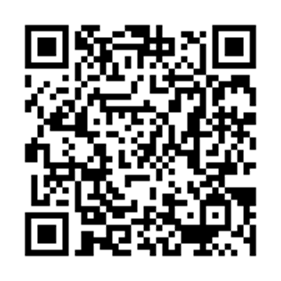 код для установки приложения «Умный транспорт» код для установки приложения «Умный транспорт» код для установки приложения «Умный транспорт» код для установки приложения «Умный транспорт» Расписание движения общественного транспорта 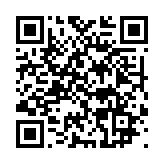 Расписание движения общественного транспорта Расписание движения общественного транспорта Расписание движения общественного транспорта Расписание движения общественного транспорта Расписание движения общественного транспорта Расписание движения общественного транспорта 